Jasper County Health Department910 South Sparling Avenue, Suite 1Rensselaer, Indiana 47978Tattoo and Body Piercing Equipment FormPlease check which method your facility uses in regards to Tattoo and Body Piercing equipment, then sign and date where indicated. THE JASPER COUNTY HEALTH DEPARTMENT MUST BE NOTIFIED ABOUT CHANGES.Establishment Name: ________________________________________________________Address: ______________________________________________________________________ This facility uses only pre-sterilized, disposable equipment. Receipts must verify that all equipment has been properly sterilized and copies must be kept at the facility for review.There must not be any expired or non-disposable equipment present in the establishment.If this facility changes methods, the Jasper County Health Department must be notified and given a recent negative spore test result for the sterilization equipment that will be used.Operator Signature: __________________________   Date: _____________________________ This facility uses sterilization equipment to sterilize all non-disposable equipment. Monthly spore tests must be run and the results must be submitted to the Jasper County Health Department by the 21st of the following month.If this facility changes methods, the Jasper County Health Department must be notified. All sterilization and non-disposable equipment must be removed from the facility.Operator Signature: ____________________________ Date: ________________________Make/ModelSerial NumberUnit 1Unit 2Unit 3Make/ModelSerial Number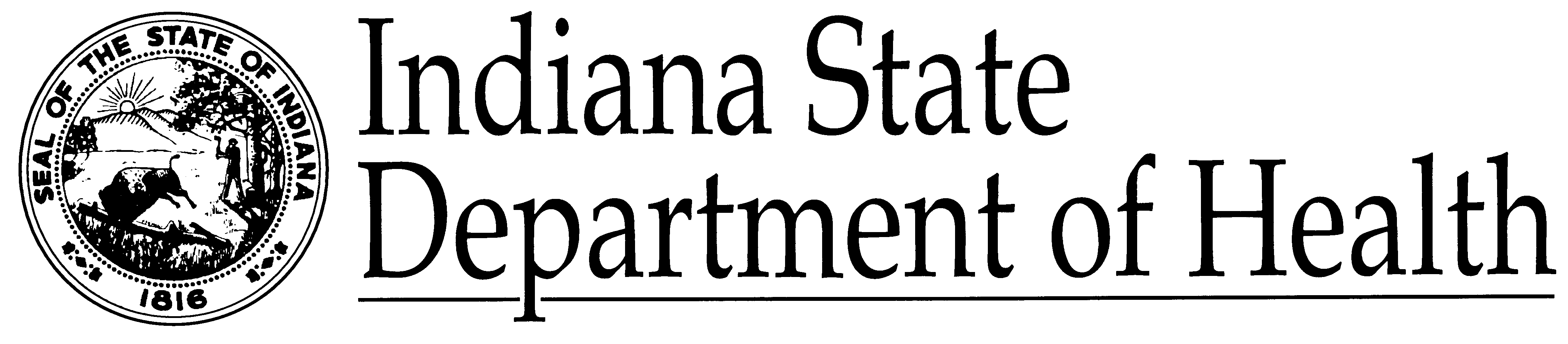 